Bulletin Announcements for Seminarian Collection 2012 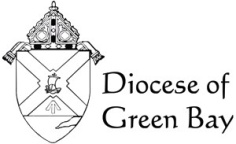 Two Weekends Prior to the Collection:Hope for the Future, Help them Today:  By the grace of God, we hope to have eight new seminarians entering the seminary for the Diocese of Green Bay this coming year.  This certainly shows that God continues to call young men to the priesthood from our parishes.  In two weeks, our parish will help support them through the Seminarian Collection:  Hope for the Future, Help them Today.  The money collected will go for the education and formation of the seminarians and the support of vocations.  Please be generous!One Weekend Prior to the Collection:Please include the seminarian flyers and collection envelopes within the bulletins.  Or place these materials at the entrance to the church.Help Support our Seminarians:  This fall in the Diocese of Green Bay, eight young men will become new seminarians joining 19 others currently in formation.  Now, we can help the seminarians by supporting their calling.  Providing tuition, room and board, insurance and a small stipend for our seminarians is expensive:  more than $700,000 this year. There are also additional costs for the promotion of vocations.  Next weekend our parish will take a collection for the training of these men to be our future priests in the Diocese of Green Bay.  Will you help support our seminarians with a generous gift?  Please look at today’s bulletin insert, and use the envelope provided for your gift.  There is Hope for the Future.  Let us Help them Today.  Weekend of the collection:Today our parish is taking a special collection for the formation of seminarians in the Diocese of Green Bay.  As a Diocese, we anticipate costs of more than $700,000 this year for tuition, room and board, health insurance, and other expenses for our seminarians, in addition to costs for the promotion of vocations.  These young men are our Hope for the Future.  Thank you for your generosity as you Help them Today.Pulpit announcement (day of collection):Today we will take a special collection for the education and formation of the seminarians of the Diocese of Green Bay and the promotion of vocations.  This year, we will have eight new seminarians joining 19 others currently in formation.  These young men are our Hope for the Future.  Thank you for your generosity as you Help them Today.Weekend After the Collection:Thank you to all who helped support the education and formation of the seminarians of the Diocese of Green Bay through last weekend’s collection.  Through your generosity, our parish will contribute $__________ for the support of the seminarians.  Donations are still being accepted in the parish office or online at www.CatholicFoundationgb.org.  In addition to our financial support, let us keep them in prayer as they journey toward the priesthood.2012 Seminarian Collection